Turnierbestimmungen C-Jugend: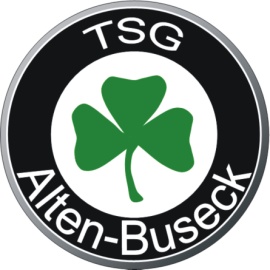 Das Turnier wird nach den Bestimmungen des HFV und den derzeit gültigen Spielregeln für Jugendmannschaften durchgeführt.Die Spiele der C-Junioren finden auf dem D9-Spielfeld (16er zu 16er) statt.Eine Mannschaft besteht aus maximal 13 Spielern (1 Torwart, 8 Feldspieler und bis zu 4 Auswechselspieler) Die Spielzeit beträgt 12 Minuten.Gespielt wird nach dem Modus: eine Gruppenphase und Platzierungsspiele. (2 Gruppen à 3 Mannschaften + Platzierungsspiele um die Plätze 5,3 und 1). Bei der Platzierung entscheidet an erster Stelle die Punktzahl. Bei Punktgleichheit entscheidet der direkte Vergleich. Sollte der direkte Vergleich unentschieden ausgegangen sein, entscheidet das Torverhältnis. Sollte auch das Torverhältnis gleich sein, entscheiden die mehr geschossenen Tore. Ist auch die Anzahl gleich, findet zur Entscheidungsfindung ein Achtmeterschießen statt.Sollte ein Platzierungsspiel nach regulärer Spielzeit unentschieden enden, wird sofort ein Achtmeterschießen zur Entscheidung herbeigezogen. Alle Spieler müssen im Besitz eines gültigen Spielerpasses sein. Die Pässe sind vor Beginn des Turniers zusammen mit dem ausgefüllten Spielberichtsbogen der Turnierleitung vorzulegen. Die Passkontrolle und die Leitung der Spiele obliegen den Schiedsrichtern.Es wird ein Startgeld in Höhe von 25 € erhoben, welches vor Turnierbeginn bei der Turnierleitung zu entrichten ist.Die TSG Alten-Buseck übernimmt für eventuell verloren gegangene oder gestohlene Wertgegenstände oder Kleidungsstücke keinerlei Haftung.Adresse Spielort:Sportplatz Am RiegelwegRiegelweg 2935418 Alten-BuseckKontaktdaten Turnierleitung:Marcus GrabowWestrain 735418 BuseckMobil: 0151 27077435E-Mail: grabow@sg-trohe-alten-buseck.de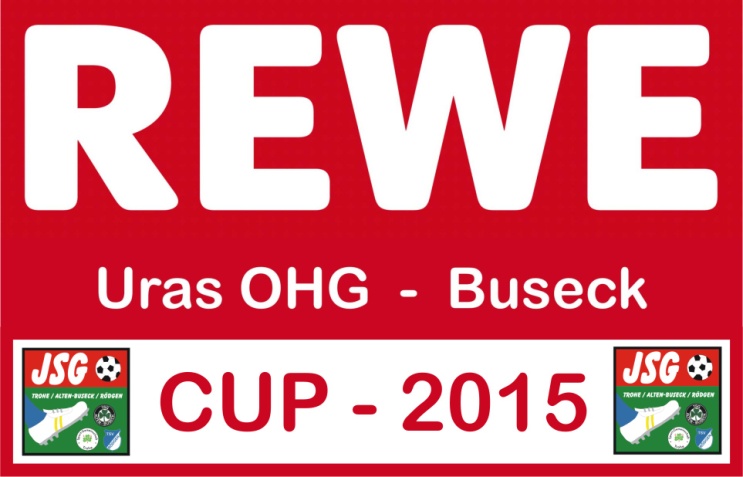 